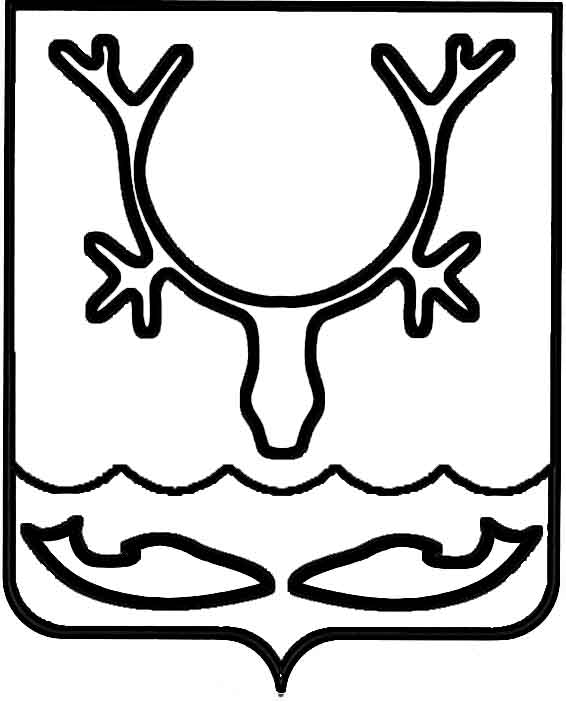 Администрация муниципального образования
"Городской округ "Город Нарьян-Мар"ПОСТАНОВЛЕНИЕОб утверждении Положения "О Доске почета "Почетные граждане города Нарьян-Мара" В соответствии с Федеральным законом от 06.10.2003 № 131-ФЗ "Об общих принципах организации местного самоуправления в Российской Федерации", Уставом муниципального образования "Городской округ "Город Нарьян-Мар", Положением "О Почетном гражданине города Нарьян-Мара", утвержденным решением Совета городского округа "Город Нарьян-Мар" от 23.04.2013 № 551-р 
и в целях отражения общественного признания выдающихся заслуг Почетных граждан города Нарьян-Мара, Администрация муниципального образования "Городской округ "Город Нарьян-Мар"П О С Т А Н О В Л Я Е Т:Утвердить Положение "О Доске почета "Почетные граждане города 
Нарьян-Мара" (Приложение);Определить уполномоченным структурным подразделением по организации размещения информации на Доске почета "Почетные граждане города Нарьян-Мара" управление организационно-информационного управления Администрации муниципального образования "Городской округ "Город Нарьян-Мар";Настоящее постановление вступает в силу со дня его подписания. ПриложениеУТВЕРЖДЕНОпостановлением Администрации муниципального образования"Городской округ "Город Нарьян-Мар"от 19.09.2019 № 882ПОЛОЖЕНИЕ"О Доске почета "Почетные граждане города Нарьян-Мара" 1. Настоящее Положение "О Доске почета "Почетные граждане города 
Нарьян-Мара" (далее – Положение) разработано в соответствии с Федеральным законом от 06.10.2003 № 131-ФЗ "Об общих принципах организации местного самоуправления в Российской Федерации", Уставом муниципального образования "Городской округ "Город Нарьян-Мар", Положением "О Почетном гражданине города Нарьян-Мара", утвержденным решением Совета городского округа "Город Нарьян-Мар" от 23.04.2013 № 551-р. 2. Размещение информации на Доске почета "Почетные граждане города Нарьян-Мара" (далее – Доска почета)  осуществляется для достижения общественно-значимых целей: морально-нравственное воспитание молодежи, мотивация жителей города путем популяризации заслуг конкретных личностей, внесших значительный вклад в развитие экономики, культуры, образования, здравоохранения города 
Нарьян-Мара, безупречно работавшим (работающим) на предприятиях, 
в организациях и учреждениях города, сочетавшим (сочетающим) труд 
с общественной деятельностью и инициативой. 3. На Доске почета размещается фамилия, имя, отчество и изображение (фотография) Почетного гражданина города Нарьян-Мара, а также реквизиты 
и выписка из Решения Совета городского округа "Город Нарьян-Мар" о присвоении звания "Почетный гражданин города Нарьян-Мара". Гражданин вправе отказаться 
от размещения изображения (фотографии) на Доске почета. 4. Организацию размещения информации на Доске почета осуществляет уполномоченное структурное подразделение Администрации города Нарьян-Мара. 5. Установку, эксплуатацию, техническое обслуживание и ремонт Доски почета, а также размещение информации на ней осуществляет муниципальное учреждение (предприятие), в оперативном управлении которого она находится. 6. Финансирование содержания, эксплуатации Доски почета, включая изготовление и обновление фотопортретов, осуществляется за счет средств бюджета муниципального образования "Городской округ "Город Нарьян-Мар. 7. Доска почета устанавливается в центральной части города Нарьян-Мара 
в доступном для всеобщего обозрения месте. Приложение к Положению "О Доске почета "Почетные граждане города Нарьян-Мар" СОГЛАСИЕна обработку персональных данных Я,________________________________________________________________________,проживающий(ая) по адресу: ______________________________________________________________________________________________________________________________________Паспорт: серия__________номер______________, выдан _______________________________                                                                                                                        (кем и когда)________________________________________________________________________________СНИЛС_________________________________________________________________________выражаю свое согласие на обработку Администрацией муниципального образования "Городской округ "Город Нарьян-Мар" (адрес: 166000, НАО, г. Нарьян-Мар, ул. Ленина, 
д. 12), моих персональных данных (сбор, систематизацию, накопление, хранение, уточнение, использование, распространение (передачу данных определенному кругу лиц, третьим лицам, в государственные информационные системы, блокирование, уничтожение), а также обнародование изображения (фотографии) в государственных, общественных или иных публичных интересах (на Доске почета "Почетные граждане города Нарьян-Мара", 
в публикациях, Интернет-ресурсах и др.). Мне известно, что обработка фотоматериалов будет производиться автоматизированным либо иным образом и осуществляться в соответствии с действующим законодательством.Перечень персональных данных, на обработку которых дается согласие, включает 
в себя любую информацию, представляемую в заявлении и других представляемых 
в Администрацию муниципального образования "Городской округ "Город Нарьян-Мар", документах в указанных выше целях. Я проинформирован(а), что под обработкой персональных данных понимаются действия (операции) с персональными данными в рамках выполнения Федерального закона от 27.07.2006 № 152-ФЗ "О персональных данных". Настоящее согласие дано мной бессрочно с правом отзыва. Я оставляю за собой право отозвать настоящее согласие путем направления письменного заявления в Администрацию муниципального образования "Городской округ "Город Нарьян-Мар". В этом случае Администрация муниципального образования "Городской округ "Город Нарьян-Мар" прекращает обработку персональных данных, 
а персональные данные подлежат уничтожению не позднее чем через 5 лет с даты прекращения обязательств сторон. Настоящее согласие вступает в действие с момента подписания.                                 "_____" __________ ____ г. ___________________(подпись заявителя)19.09.2019№882И.о. главы города Нарьян-Мара Д.В. Анохин